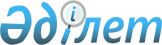 Об установлении размеров платы за пользование жилищем из государственного жилищного фонда
					
			Утративший силу
			
			
		
					Постановление Кармакшинского районного акимата Кызылординской области от 29 июля 2016 года № 303. Зарегистрировано Департаментом юстиции Кызылординской области 18 августа 2016 года № 5584. Утратило силу постановлением Кармакшинского районного акимата Кызылординской области от 28 апреля 2017 года № 474
      Сноска. Утратило силу постановлением Кармакшинского районного акимата Кызылординской области от 28.04.2017 № 474 (вводится в действие по истечении десяти календарных дней после дня первого официального опубликования).

      В соответствии с Законами Республики Казахстан от 23 января 2001 года "О местном государственном управлении и самоуправлении в Республике Казахстан" и от 16 апреля 1997 года "О жилищных отношениях" акимат Кармакшинского района ПОСТАНОВЛЯЕТ: 

      1. Установить размеры платы за пользование жилищем из государственного жилищного фонда (из коммунального жилищного фонда) согласно приложению.

      2. Контроль за исполнением настоящего постановления возложить на курирующего заместителя акима Кармакшинского района.

      3. Настоящее постановление вводится в действие со дня первого официального опубликования.  Размеры платы за пользование жилищем из государственного жилищного фонда (из коммунального жилищного фонда)
					© 2012. РГП на ПХВ «Институт законодательства и правовой информации Республики Казахстан» Министерства юстиции Республики Казахстан
				
      Временно исполняющий обязанности

      акима Кармакшинского района

А. Кошалаков

      СОГЛАСОВАНО:

      Руководитель Кармакшинского

      районного отдела жилищно-

      коммунального хозяйства,

      пассажирского транспорта

      и автомобильных дорог

      ______________ Т.Катарбаев

      "26" июля 2016 года
Приложение к постановлению
акимата Кармакшинского района
№ 303 от "29" июля 2016 года 
№
Адрес
Размеры платы за пользование жилищем за один квадратный метр в месяц (тенге) 
1
поселок Жосалы, улица Хамза Жомартова дом №7, квартира №8
30,45
2
поселок Жосалы, улица Наурыз, дома №19, №21, №23, №25, №27, №29, №31, №33, №35, №37 и улица Мухтар Ауезова №39, №39А
46,3
3
поселок Жосалы, улица Тунгышбая Сегизова, дом 18, квартира №3
16,6
4
поселок Жосалы, улица Тунгышбая Сегизова дом №18, квартира №4
16,6
5
поселок Жосалы, улица Тунгышбая Сегизова дом №37, квартира №6
31,3
6
поселок Жосалы, улица Тунгышбая Сегизова дом №19, квартира №6
51,3
7
поселок Жосалы, улица Ерназар Сексенбаева дом №21 квартира №7
42,3